МІНІСТЕРСТВООХОРОНИЗДОРОВ’ЯУКРАЇНИОсвітній процес  і карантинні заходи в 2021-2022 н/р.Умови, правила, рекомендації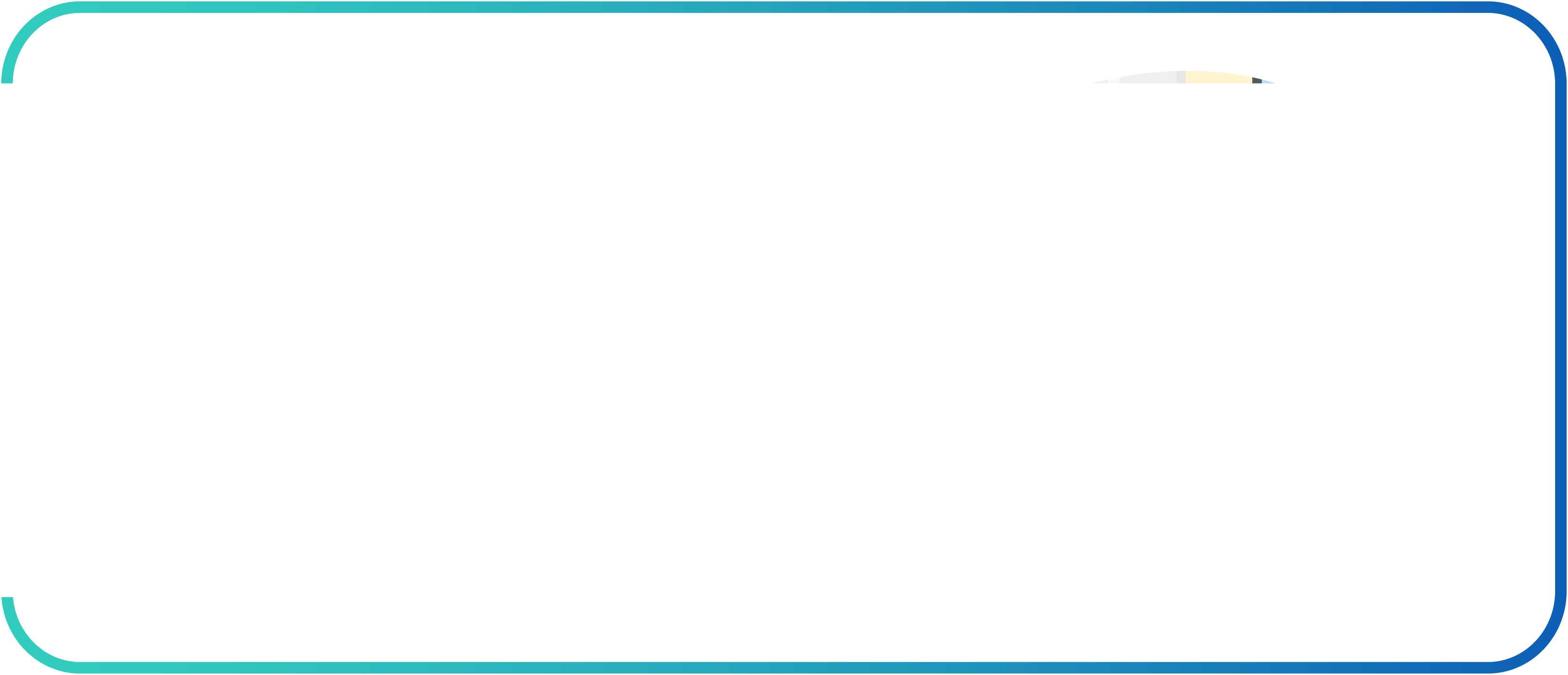 МЛ МІНІСТЕРСТВО* ОХОРОНИЗДОРОВ’ЯУКРАЇНИІнфодовідкаМОЗ робить усе, аби зробити процес навчання дітей
максимально безпечним та комфортним. На основі цих
першочергових завдань і розроблені рекомендації щодо
освітнього процесу в період пандемії.а
b
с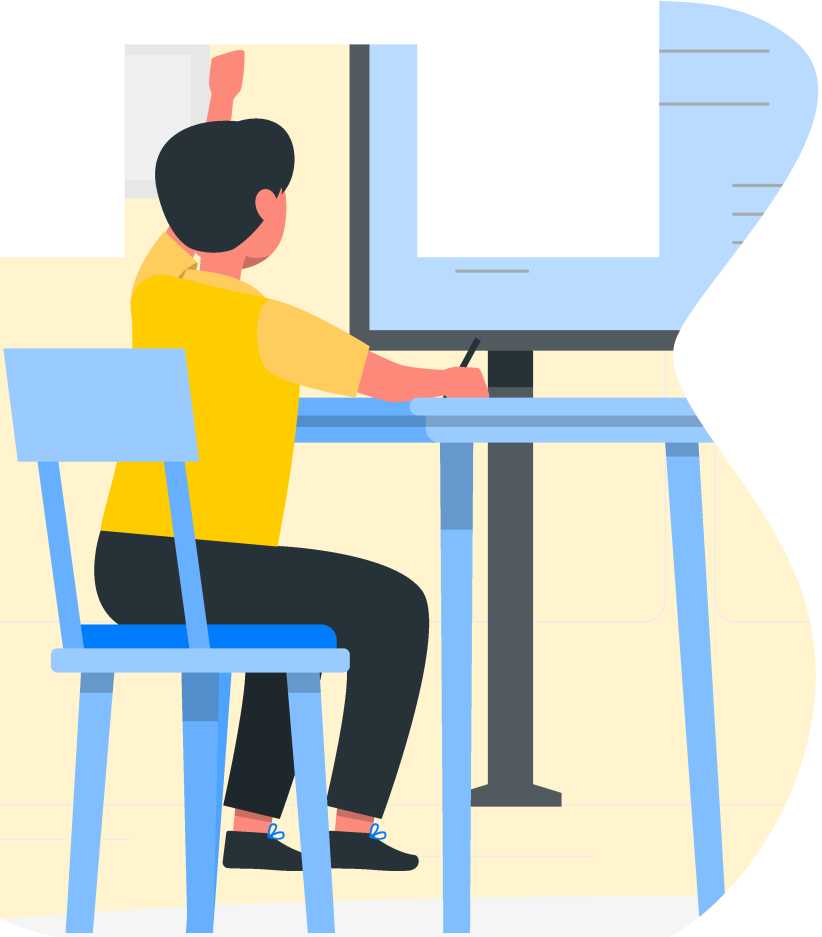 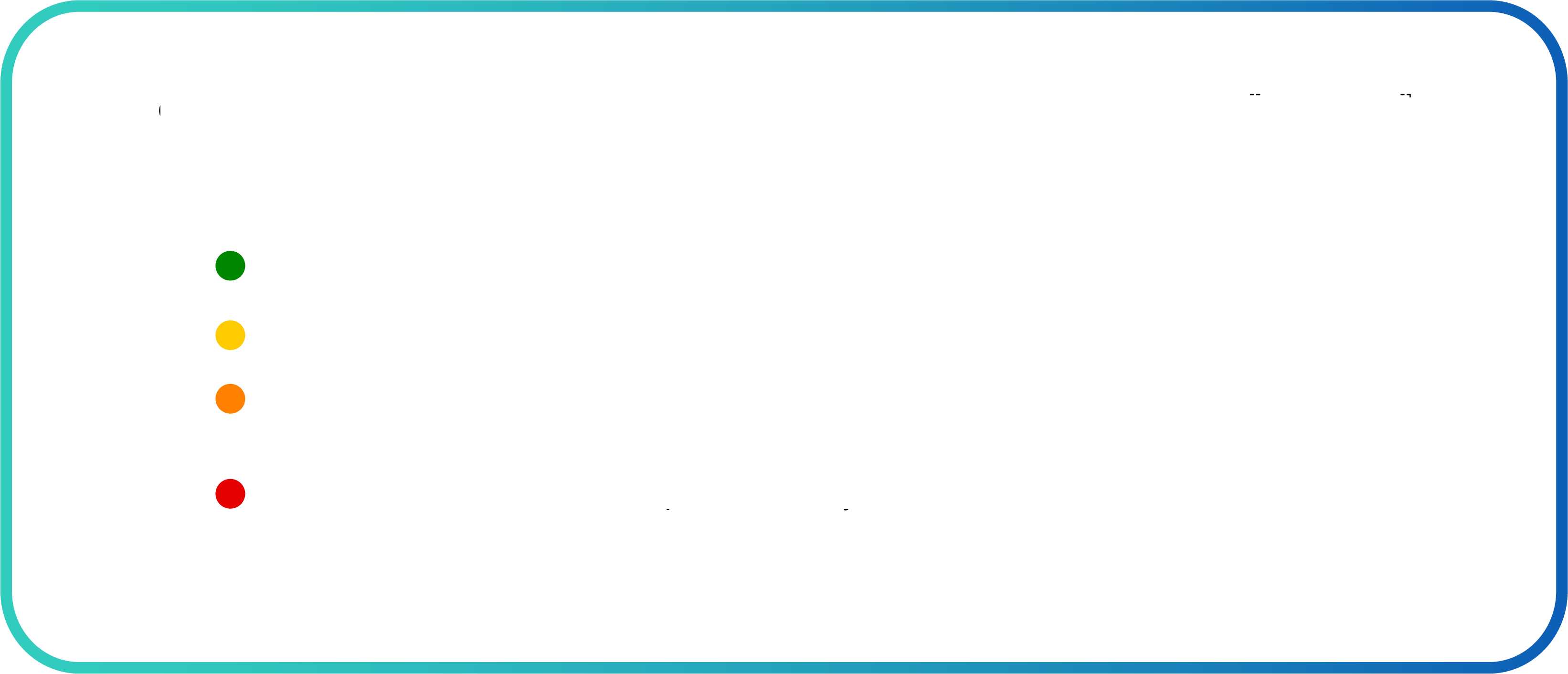 МІНІСТЕРСТВООХОРОНИЗДОРОВ’ЯУКРАЇНИПершочергові умовиОРГАНІЗАЦІЯ ОСВІТНЬОГО ПРОЦЕСУ ЗАЛЕЖНО ВІД ЕПІДЕМІОЛОГІЧНОЇ СИТУАЦІЇ«ЗЕЛЕНИЙ» РІВЕНЬ - можна відвідувати заклади освіти без обмежень«ЖОВТИЙ» РІВЕНЬ - можна відвідувати заклади освіти без обмежень«ПОМАРАНЧЕВИЙ» РІВЕНЬ - заборонено відвідувати заклади освіти у групах
понад 20 осіб, крім закладів дошкільної та загальної середньої освіти«ЧЕРВОНИЙ» РІВЕНЬ - заборонено відвідувати заклади освіти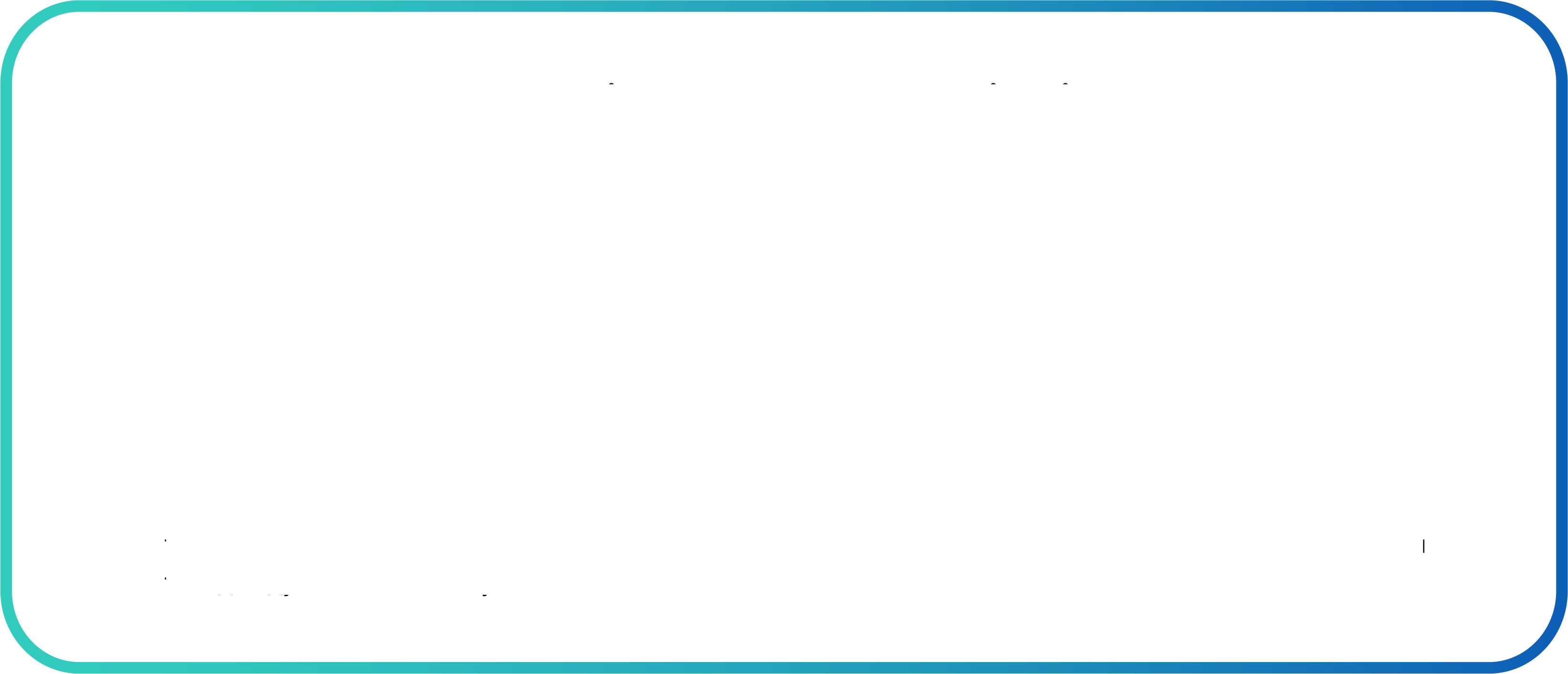 МІНІСТЕРСТВООХОРОНИЗДОРОВ’ЯУКРАЇНИПершочергові умовиНа вході+Дозатори для антисептиків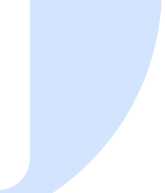 У приміщенні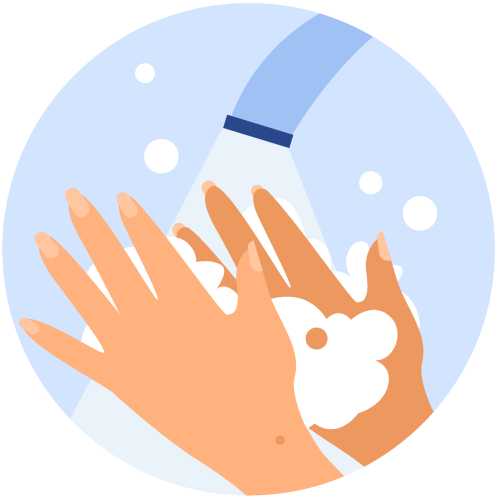 Миття рук з милом перед урокамиКерівник та засновник закладу освіти відповідає за те, щоб у медичному пункті були необхідні засоби
та обладнання: безконтактні термометри, дезінфектори, антисептики для рук, засоби особистої гігієни
та індивідуального захисту.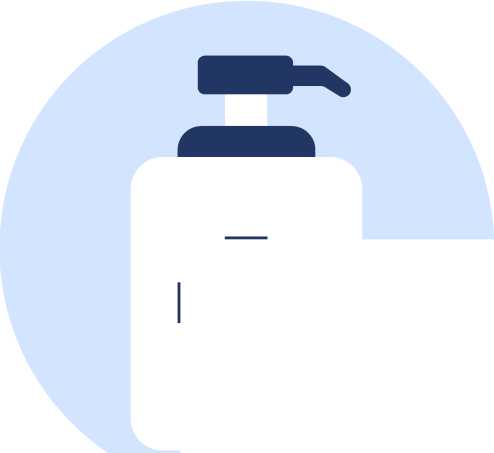 МІНІСТЕРСТВООХОРОНИЗДОРОВ’ЯУКРАЇНИПравилаДИРЕКТОРАМ:Забезпечити регулярну термометрію та ЗІЗ для всіх працівників та
контроль за дотриманням епідеміологічних правил.Різний час початку та закінчення занять для різних класів та груп,
перерви також у різні часові проміжки. Можливе розведення по
поверхах (якщо школа багатоповерхова) чи по сформованих
секторах школи.Забезпечити розмітку в коридорах, раціональне використання
запасних виходів, виокремити зони для різних вікових категорій.Наявність рідкого мила, паперових рушників або сушарок у
санітарних кімнатах.Організація централізованого збору ЗІЗ, встановлення контейнерів
збору біля входу в школу.Якщо керівник закладу освіти може забезпечити виконання
рекомендацій і для «групи подовженого дня», то жодних
пересторог до її функціонування немає.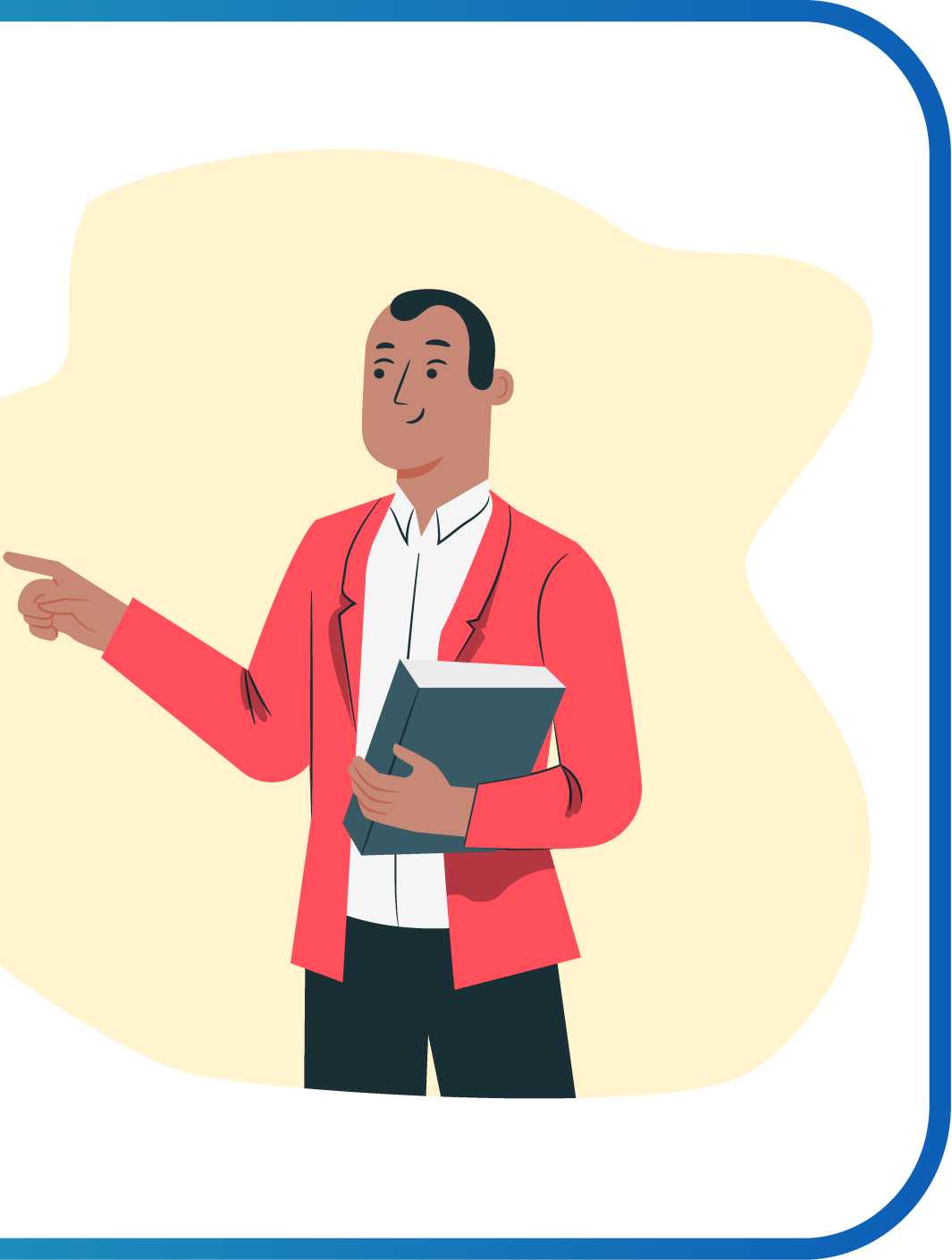 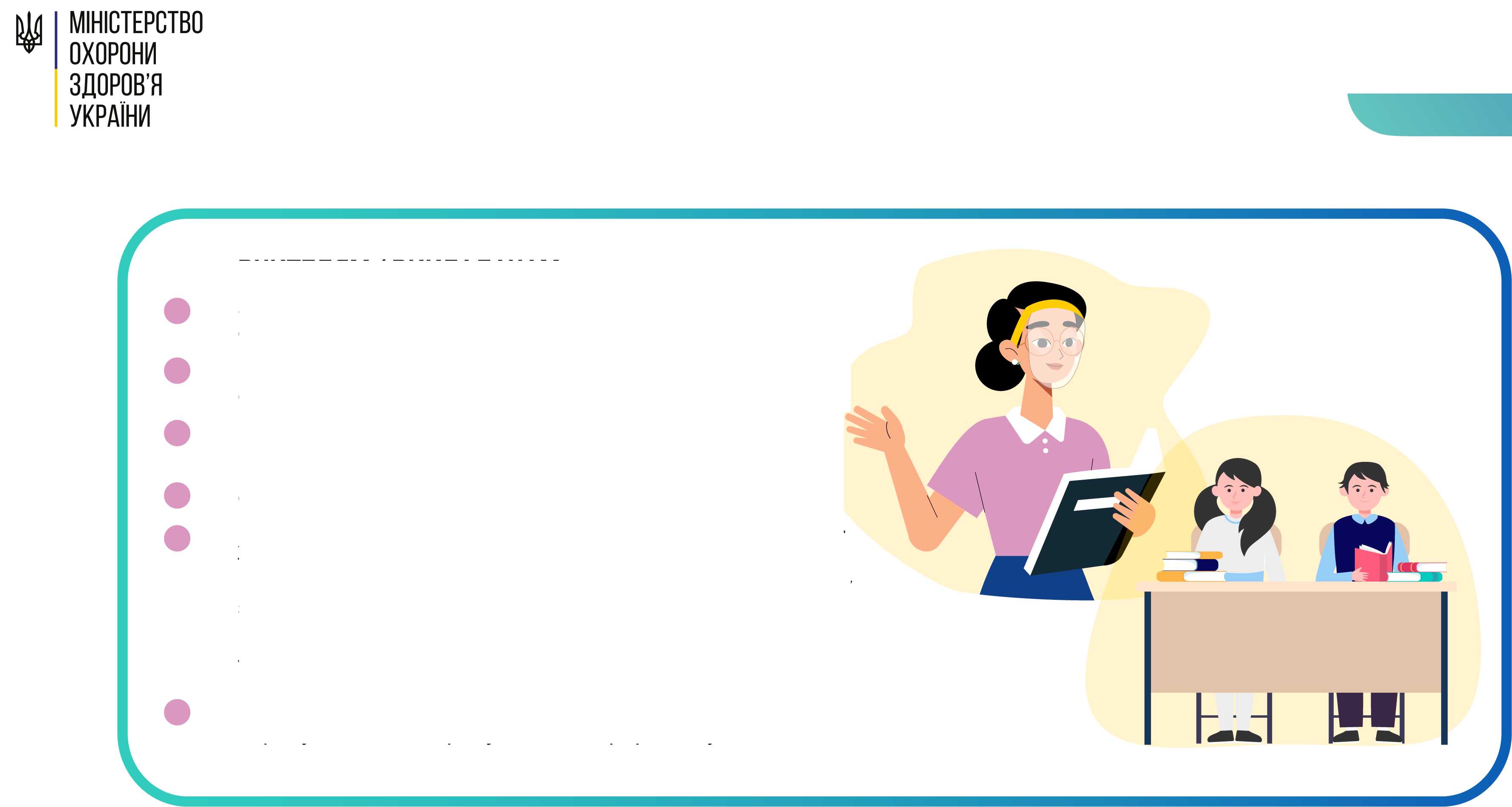 ПравилаВЧИТЕЛЯМ / ВИКЛАДАЧАМ:Забезпечити проведення занять з деяких предметів на
свіжому повітрі.Проведення занять в аудиторіях дозволено лише для
окремих класів.Провітрювання аудиторії щонайменше 10 хвилин після
кожного заняття.Очищення і дезінфекція поверхонь після занять.Якщо підтверджено інфікування COVID-19, самоізоляції
та ПЛР-тестуванню підлягають особи, які маливстановлений контакт та не використовували при цьому
засобів індивідуального захисту.УЧНЯМ:Використання масок: у кабінетах - без масок; приходити,
пересуватися та перебувати на перервах - у масках.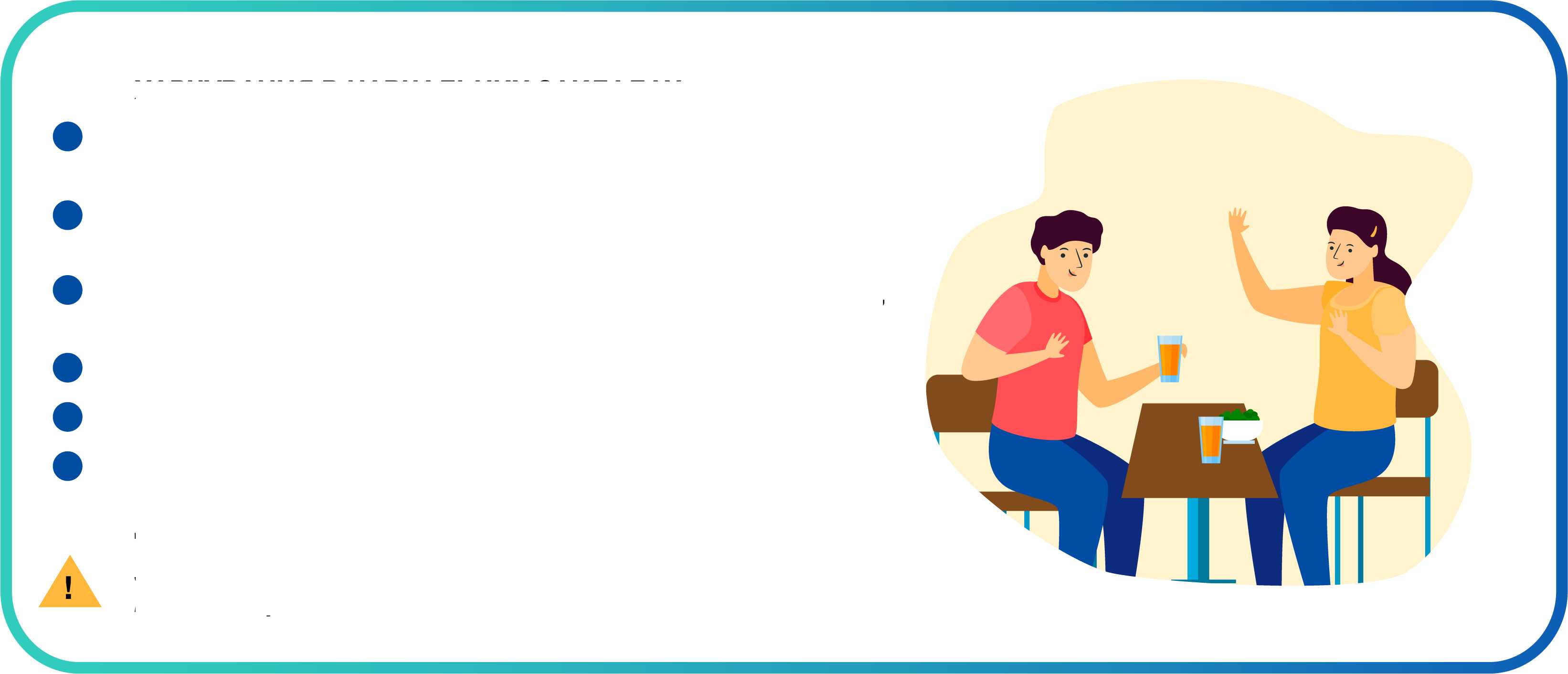 ПравилаХАРЧУВАННЯ В  ЗАКЛАДАХ ОСВІТИ Відстань між столами 1,5 метра та розміщення за столом не
більше чотирьох осібПрацівники в ЗІЗ (з розрахунку 1 маска на 3 години) та
одноразові рукавичкиПрацівники їдалень у масках, захисних щитках або окулярах,
одноразових рукавичкахСуворе дотримання особистої гігієниГрафік харчування школярів/студентівРозрахунок максимальної кількості учнів, що можуть
одночасно отримувати й вживати їжу, не порушуючи
дистанції в 1 метрЗаборонено: 1) самообслуговування; 2) функціонування
шкільних фонтанчиків.РекомендаціїПОЕТАПНІ ДІЇ ПРИ ВИЯВЛЕННІ СИМПТОМІВ ПІД ЧАС ОСВІТНЬОГО ПРОЦЕСУ*Надіти маскуВідвести дитину в окреме приміщенняПовідомити батьків про симптомиПри потребі викликати «швидку» або мобільну бригаду, щоб провести тестуванняПеребування на самоізоляції або в лікарні (якщо випадок середньої важкості)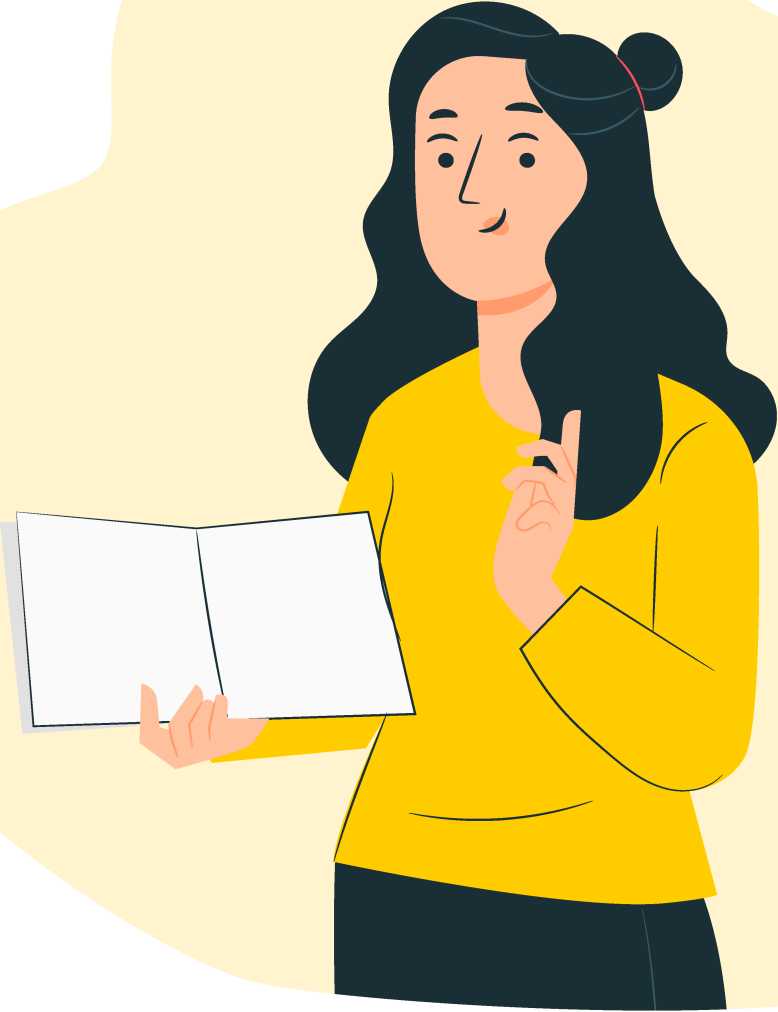 